Консультация для родителейНе только затейник (кстати, умению радоваться тоже нужно учиться!), оригинальный и универсальный   мастер, с достоинством заявивший о важнейшей позиции своего любимого дела – о развитии детей! Подчас сценарист и режиссёр праздников, в программу которых включаются самые разнообразные упражнения, содержащие обучающий аспект.Праздник умений, умное веселье!Музыкальные занятия с детьми дошкольного возраста можно назвать «настройкой и вступлением в мир музыки» обе линии важны для будущего понимания и восприятия ребёнком красоты, гармонии, музыки, мира и себя. Настраивая, педагог: «натягивает струны на определённую высоту» – развивает музыкальность (чувство ритма, интонацию, звуковысотный слух, музыкальную память)                    «приспосабливает для приёма каких либо радиоволн» - выбирая музыкальный материал, формирует способность ребёнка воспринимать разностилевую музыку, прививает вкус, развивает певческий диапазон, знакомит с азами теории музыки;                 «налаживает»- учит слушать и слышать музыку;«приводит в какое-то соответствие настроение» - развивает эмоциональность, сопереживание, способность созерцать; «приводит в нужное техническое соответствие» – формирует способность передачи музыки через движение, пластику, развивает двигательную свободу, координацию, коммуникативность, чувства партнёрства; «внушает мысли-чувства по отношению к кому-то» – увлекает детей фольклором и творчеством композиторов, воспитывает чувство уверенности.Педагог, помогая ребёнку: «вступить, войти куда-то» - заботиться о естественности этого события и выстилает дорогу ярким «ковром»  своей методики: «Смело иди, малыш, я с тобой!»; «начать делать что-то»  – предлагает богатый выбор образов, приёмов исполнения, а ребёнок , подражая педагогу,  развивает и совершенствует себя.Предоставляя возможность прикоснуться к прекрасному, настраивает на стремление познавать, экспериментировать, открывать.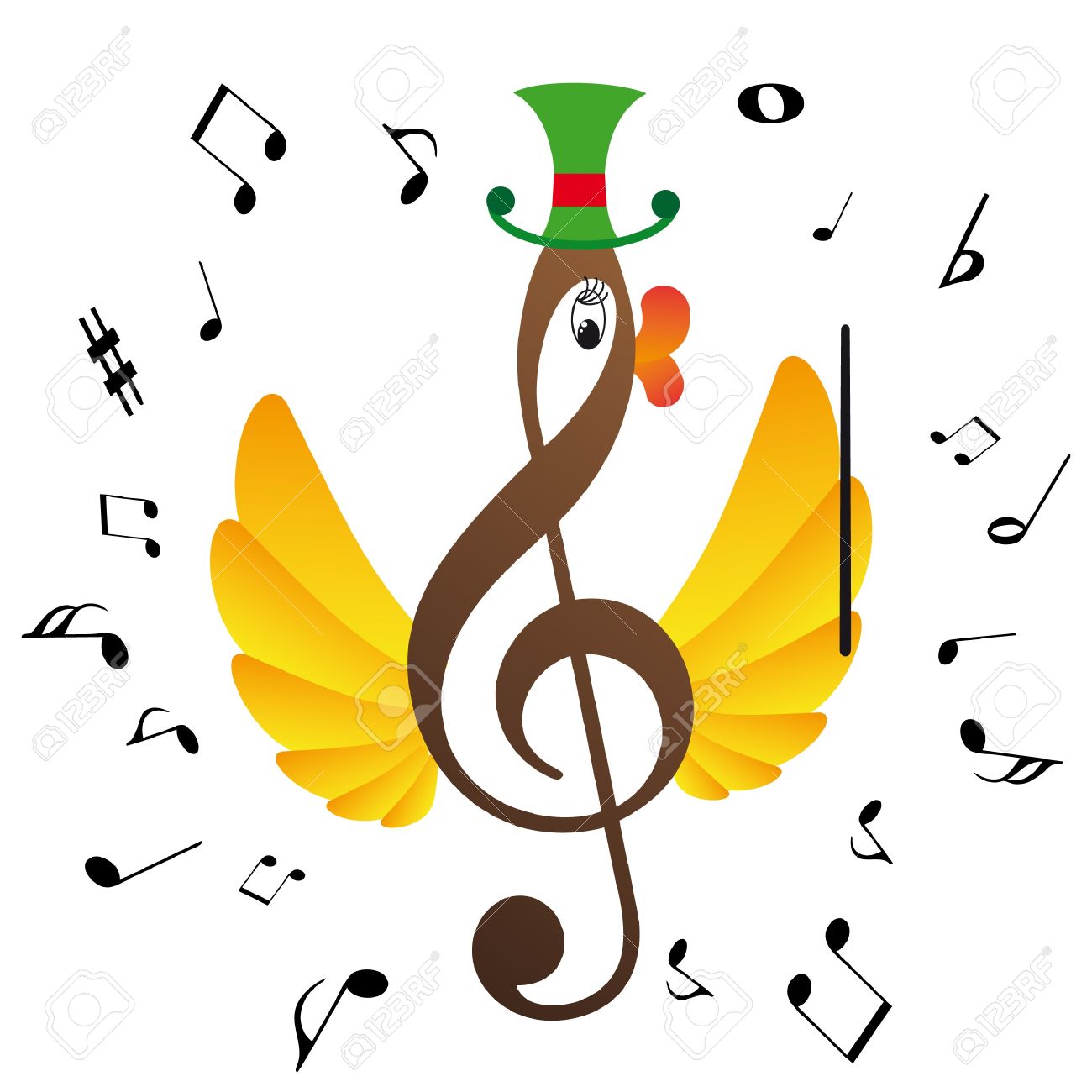 Подготовила  музыкальный руководитель: Семилеткина Н.А.